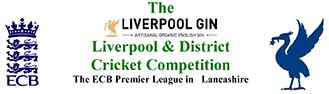 L&DCC GIRLS U15 INDOOR CRICKET TOURNAMENT 2020 15th MARCH 2020BOOKING FORMClub Name:Main Contact Name:Email Address:Main Contact Tel No:A squad system can be employed ie different players playing in individual matches. The players cannot be alternated during an individual match. If a club enters 2 teams (dependent on capacity), players cannot alternate between those teams during the entirety of the tournament.ALL MATCHES ARE  SIDEPlease place an X in the relevant box to signify you are entering the competitionGirls U15 Competition **Players between YEARS 6-10inclusive1200-1600 Sun 15 MarchDo you want to enter more than one team?  YES/NO (Please delete as appropriate)If YES, please state number of teams: ___Additional teams from the same club competing in the Tournament is dependent on the number of clubs overall applyingCost per Team £40-----------------------------------------------------------------CONTD…..PAGE 1 OF 2NEW PAYMENT METHOD FOR W&G COMPETITIONSThe process of collecting team/club fees will differ this year. Competitions fees will be collected direct from the clubs via their twice yearly club statements (generated pre-season in April and post season in September). Once an application is submitted and there is space, this constitutes a booking and the fee becomes payable. Please make sure you have the full agreement of your club. This will reduce the time consuming task of collecting cash from the respective teams on the day at competition meets, and ensures that the activities the League are putting on for W&G cricket are financially sustainable. Last season the League had to cover the costs of conceded fixtures and in some instances, clubs withdrawing from the competition. Clubs may still collect fees from individual players at events, but this will be an internal matter for the respective clubs. *Please place an X in the box BELOW to acknowledge you have read and understand the abovestatement regarding payment   Please email the completed Booking Form to: ldccwgcricket@virginmedia.com**Full Competition Rules will be emailed to participating clubs 4-6 weeks prior to Tournament along with confirmation of the Group and date you will play**Any queries to:Paul BateL&DCC Women and Girls Cricket Officerldccwgcricket@virginmedia.comMb: 07713 629673PAGE 2 OF 2